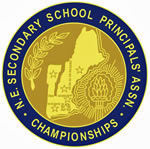 25th Annual New England Interscholastic Golf ChampionshipMonday, June 22, 2015At the Bretwood Golf Course (North Course)East Surry Road, Keene, NH 03431Presented by the Council of New England Secondary School Principals’ Association57 Northern Blvd., Colchester, CT 06415Executive Director: Donn Friedman, donn@cnesspa.org, (860-416-1884)President: Michael Burnham, Maine Principals’ AssociationThe tournament will be held regardless of weather conditions.Tee Times:  			Monday, June 22rd, start at 8:00 am (Girls off the Front Nine, Boys off the Back Nine)Tournament Director:	Bob Morse 				P.O. Box 907, Pocasset, MA 02559Home – 508-563-1895; Cell – (603) 903-3815 bmorsebmorse@gmail.comHost Professional:		Matt BarrettEntry Limits:	12 girls and 12 boys will be allowed to compete from each state.  Each individual state association will determine the qualifiers from their respective states.Filing of Entries:  State Coordinators please email all entries by noon, Monday, June 15, 2015 to Bob Morse at bmorsebmorse@gmail.com	(Individual coaches, AD’s, and parents please do not call to confirm with the Tournament Director.  You need to do this with your State Coordinator.)Registration:	At the golf course, Sunday, June 21st from 1:00 to 3:00 pm, and Monday, June 22nd at 7:30 am.It is mandatory that Golfers be present to register.Entry Fee:  	$20.00 per individual.  There will be no refunds and no purchase orders will be accepted, check or cash only.  Checks should be made payable to the CNESSPA and must be paid at registration.  Awards:	Presentation of awards will take place approximately ten minutes after the last group finishes play.  The top three boys and girls will receive plaques and the 4th, 5th, and 6th place finishers will earn medals.Schedule:	Foursomes and tee times will be available at registration on Sunday, June 21st from 1:00 – 3:00 pm and Monday, June 22nd at 7:30 am. Boys and girls will tee off starting at 8:00 am at 8-minute intervals.Format:	Play will be 18 holes of stroke play. USGA Rules are followed.  Local rules apply.  Rangefinders will be allowed.  If a person in the group does not have a rangefinder, the others must share information.In case of inclement weather, a STIPULATED ROUND will be considered – 9 holes or the most holes completed by the entire field.Coaches:	Coaches will be assigned to a specific hole as an extra marshal to monitor play.Practice Round:	Bretwood Golf Course will allow practice rounds on Sunday, June 21st after 1:00 pm.  A special greens fee will be available to contestants, coaches, and parents.  Please indicate your status when paying your greens fee.  There are no tee times for Sunday’s practice round as it will be on a first come first “tee-off” format.T-Shirts:	Official New England Golf Championship t-shirts will be sold at the tournament. Apparel can be pre-ordered at www.grr-tees.com until the Thursday before the competition and post-ordered beginning on Tuesday after the competition.Internet Address:	Information and results will be posted at www.cnesspa.comHotels:  It is very important that when calling to make a reservation that you tell the clerk you are with the “NEW ENGLAND HIGH SCHOOL GOLF CHAMPIONSHIP” to get the group rate.BEST WESTERN PLUS Sovereign	rate $ 89.99 plus taxes401 Winchester Street	free hot buffet breakfastKeene, NH 03431	phone 603-357-3038HOLIDAY INN EXPRESS	rate $ 99.00 plus taxes175 Key Road	free hot buffet breakfastKeene, NH 03431	phone 603-352-7616New England Interscholastic Golf TournamentEntry Form for State Officials OnlyInstructions:The full name and school of each contestant must be listed.  Please type or print.Each state may enter 12 boys and 12 girls.Entries must be submitted to Tournament Director, Bob Morse, by noon, Monday, June 15, 2015.Email: bmorsebmorse@gmail.com	Telephone: Home – 508-563-1895; Cell – (603) 903-3815This is an entry form from the state of: __________________________________Person submitting this entry: __________________________________________Telephone _______________________ email: ____________________________GirlsNameSchoolStateScore1.2.3.4.5.6.7.8.9.10.11.12.BoysNameSchoolStateScore1.2.3.4.5.6.7.8.9.10.11.12.